MUNICIPIUL SATU MARE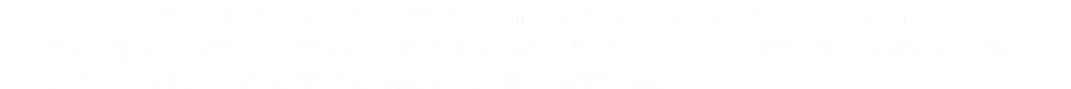 Aparatul de specialitate al PrimaruluiServiciul Patrimoniu, Concesionări, Închirieri Nr.8910/16.02.2022În temeiul prevederilor art.136 alin. (8) lit. b) din OUG nr. 57/2019 privind Codul Administrativ, cu modificările și completările ulterioare, Serviciul Patrimoniu, Concesionări, Închirieri, formulează următorul:                               RAPORT DE SPECIALITATEla proiectul de hotărâre privind acordarea cu titlu gratuit a dreptului de uz şi servitute, către Distribuție Energie Electrică România - Sucursala Satu Mare, asupra unor terenuri din municipiul Satu Mare, str. 1 Decembrie 1918 nr.7.             Prin adresa nr. 17982/31.01.2022 înaintată de către Distribuție Energie Electrică România - Sucursala Satu Mare,  înregistrată la Primăria Municipiului  Satu Mare sub nr.5986/02.012.2022, se solicită acordarea cu titlu gratuit dreptul de uz și servitute, către Distribuție Energie Electrică România - Sucursala Satu Mare, asupra unei suprafețe de 0,5 mp din terenul înscris în CF 180437 sub nr. cadastral 180437 în vederea montării unei firide de racord reţea precum şi asupra unei suprafeţe de 0,5 mp din terenul înscris în CF 163266 cu nr. cadastral  163266  în vederea montării unui bloc de măsură şi protecţie  conform planului de situație care constituie Anexa 1 a prezentei hotărâri, proiectate în cadrul lucrării „Alimentare cu energie electrică grădiniţa  cu program prelungit nr.7, pentru Municipiul Satu Mare, str. 1 Decembrie 1918, nr.7”.              Ținând cont de faptul că, lucrările proiectate sunt de interes public, potrivit dispozițiilor art.749, art. 755-756 din Codul Civil, art. 12 alin. (2) lit. a) şi lit. c), coroborate cu cele din alin.(3) și alin. (4) ale aceluiași articol din Legea nr. 123/2012 a energiei electrice și a gazelor naturale,  cu modificările și completările ulterioare, <LLNK 11998   219 10 202   2 39>asupra terenurilor și bunurilor proprietate publică sau privată, titularul de licență – în acest caz, Societatea de Distribuție Energiei Electrică România- Sucursala Satu Mare , în calitatea sa de distribuitor de energie electrică, conform art. 8 alin. 2 din legea sus-amintită – beneficiază de dreptul de uz pentru executarea lucrărilor necesare realizării, relocării, retehnologizării sau desființării capacității energetice, iar exercitarea acestui drept asupra proprietăților statului și ale unităților administrativ-teritoriale afectate de capacitățile energetice se realizează cu titlu gratuit pe toată durata existenței acestora.         Deasemenea, pe perioada desfăşurării lucrărilor de realizare a reţelei electrice de interes public (cabluri subterane), asupra unei suprafeţe de teren în suprafaţă de  270 mp  se acordă un drept de uz temporar către Societatea de Distribuție Energiei Electrică România- Sucursala Satu Mare , suprafaţă localizată conform planului de situaţie anexat.                    În temeiul dispozițiilor art.139 alin.(1) și art.196 alin.(1) lit.a din OUG nr. 57/2019 privind Codul Administrativ şi luând în considerare cele ce preced, înaintăm Consiliului Local al Municipiului Satu Mare, prezentul proiect de hotărâre cu propunere de aprobare.                                             Şef serviciu                                            Faur Mihaela Munich Diana/ 2 ex 